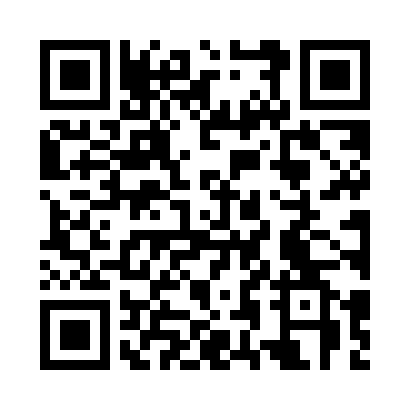 Prayer times for Alexandra, Prince Edward Island, CanadaWed 1 May 2024 - Fri 31 May 2024High Latitude Method: Angle Based RulePrayer Calculation Method: Islamic Society of North AmericaAsar Calculation Method: HanafiPrayer times provided by https://www.salahtimes.comDateDayFajrSunriseDhuhrAsrMaghribIsha1Wed4:205:581:096:118:219:592Thu4:185:561:096:128:2310:013Fri4:165:551:096:128:2410:034Sat4:145:531:096:138:2510:055Sun4:125:521:096:148:2610:076Mon4:105:501:096:158:2810:097Tue4:085:491:096:158:2910:108Wed4:065:481:096:168:3010:129Thu4:045:461:096:178:3210:1410Fri4:025:451:086:188:3310:1611Sat4:005:441:086:188:3410:1812Sun3:585:421:086:198:3510:2013Mon3:565:411:086:208:3610:2214Tue3:545:401:086:218:3810:2415Wed3:525:391:086:218:3910:2616Thu3:515:381:086:228:4010:2717Fri3:495:361:096:238:4110:2918Sat3:475:351:096:238:4210:3119Sun3:455:341:096:248:4410:3320Mon3:445:331:096:258:4510:3521Tue3:425:321:096:258:4610:3622Wed3:405:311:096:268:4710:3823Thu3:395:301:096:278:4810:4024Fri3:375:301:096:278:4910:4225Sat3:365:291:096:288:5010:4326Sun3:345:281:096:298:5110:4527Mon3:335:271:096:298:5210:4728Tue3:315:261:096:308:5310:4829Wed3:305:261:106:308:5410:5030Thu3:295:251:106:318:5510:5131Fri3:285:241:106:318:5610:53